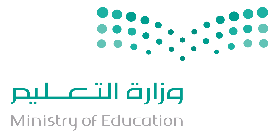 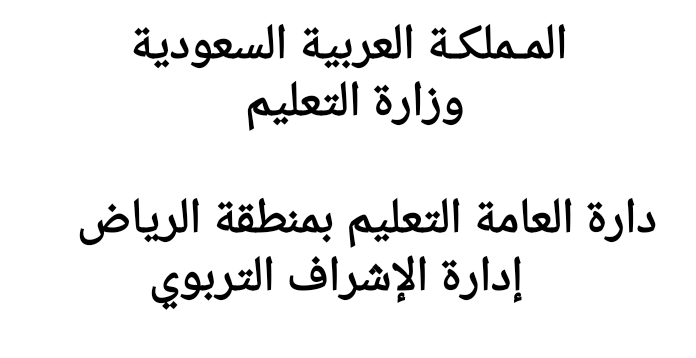 توزيع مقرر كيمياء 3 للأسابيع الدراسية الفصل الأول للعام الدراسي 1442هـ /2020متوزيع مقرر كيمياء 3 للأسابيع الدراسية الفصل الأول للعام الدراسي 1442هـ /2020متوزيع مقرر كيمياء 3 للأسابيع الدراسية الفصل الأول للعام الدراسي 1442هـ /2020متوزيع مقرر كيمياء 3 للأسابيع الدراسية الفصل الأول للعام الدراسي 1442هـ /2020متوزيع مقرر كيمياء 3 للأسابيع الدراسية الفصل الأول للعام الدراسي 1442هـ /2020متوزيع مقرر كيمياء 3 للأسابيع الدراسية الفصل الأول للعام الدراسي 1442هـ /2020متوزيع مقرر كيمياء 3 للأسابيع الدراسية الفصل الأول للعام الدراسي 1442هـ /2020متوزيع مقرر كيمياء 3 للأسابيع الدراسية الفصل الأول للعام الدراسي 1442هـ /2020متوزيع مقرر كيمياء 3 للأسابيع الدراسية الفصل الأول للعام الدراسي 1442هـ /2020متوزيع مقرر كيمياء 3 للأسابيع الدراسية الفصل الأول للعام الدراسي 1442هـ /2020متوزيع مقرر كيمياء 3 للأسابيع الدراسية الفصل الأول للعام الدراسي 1442هـ /2020متوزيع مقرر كيمياء 3 للأسابيع الدراسية الفصل الأول للعام الدراسي 1442هـ /2020متوزيع مقرر كيمياء 3 للأسابيع الدراسية الفصل الأول للعام الدراسي 1442هـ /2020متوزيع مقرر كيمياء 3 للأسابيع الدراسية الفصل الأول للعام الدراسي 1442هـ /2020م	الأسبوع الثالث	الأسبوع الثالث	الأسبوع الثالث	الأسبوع الثالثالأسبوع الثانيالأسبوع الثانيالأسبوع الثانيالأسبوع الثانيالأسبوع الأولالأسبوع الأولالأسبوع الأولالأسبوع الأول29/1/1442 الي 25/1/1442 من29/1/1442 الي 25/1/1442 من29/1/1442 الي 25/1/1442 من29/1/1442 الي 25/1/1442 من22/1/1442 الي 18/1/1442 من22/1/1442 الي 18/1/1442 من22/1/1442 الي 18/1/1442 من22/1/1442 الي 18/1/1442 من15/1/1442 الي 11/1/1442 من15/1/1442 الي 11/1/1442 من15/1/1442 الي 11/1/1442 من15/1/1442 الي 11/1/1442 منتابع المواد السائلة والمواد الصلبة125الاحدقوى التجاذب118الاحداختبار تشخيصي111الاحدتغيرات الحالة الفيزيائية126الاثنينتابع قوى التجاذب119الاثنين۔ الفصل الاول حالات المادة( التجربة الاستهلالية)112الاثنينتابع تغيرات الحالة الفيزيائية127الثلاثاءتابع قوى التجاذب120الثلاثاءالغازات113الثلاثاءمختبر الكيمياء ( معدلات التبخر )128الأربعاءالمواد السائلة والمواد الصلبة121الأربعاءتابع الغازات114الأربعاءتقويم الفصل الاول129الخميستابع المواد السائلة والمواد الصلبة122الخميستابع الغازات115الخميسالأسبوع السادسالأسبوع السادسالأسبوع السادسالأسبوع السادسالأسبوع الخامسالأسبوع الخامسالأسبوع الخامسالأسبوع الخامسالأسبوع الرابعالأسبوع الرابعالأسبوع الرابعالأسبوع الرابع22/2/1442 الي 17/2/1442 من22/2/1442 الي 17/2/1442 من22/2/1442 الي 17/2/1442 من22/2/1442 الي 17/2/1442 من14/2/1442 الي 10/2/1442 من14/2/1442 الي 10/2/1442 من14/2/1442 الي 10/2/1442 من14/2/1442 الي 10/2/1442 من7/2/1442 الي 3/2/1442 من7/2/1442 الي 3/2/1442 من7/2/1442 الي 3/2/1442 من7/2/1442 الي 3/2/1442 منتابع  حساب التغير في المحتوى الحراري217الاحدتابع الطاقة210الاحدمراجعة الفصل الاول23الاحدمختبر الكيمياء ( قياس السعرات الحرارية )218الاثنينالحرارة و المعادلات الكيميائية الحرارية211الاثنينالفصل الثاني الطاقة والتغيرات الكيميائية( التجربة الاستهلالية )24الاثنينتقويم الفصل الثاني219الثلاثاءتابع الحرارة والمعادلات الحرارية212الثلاثاءالطاقة25الثلاثاءمراجعة الفصل الثاني220الأربعاءتابع الحرارة والمعادلات الحرارية213الأربعاءاجازة اليوم الوطني26الأربعاءالفصل الثالث سرعة التفاعلات الكيميائية( التجربة الاستهلالية)221الخميسحساب التغير في المحتوى الحراري214الخميساجازة اليوم الوطني27الخميسالأسبوع التاسعالأسبوع التاسعالأسبوع التاسعالأسبوع التاسعالأسبوع الثامنالأسبوع الثامنالأسبوع الثامنالأسبوع الثامنالأسبوع السابعالأسبوع السابعالأسبوع السابعالأسبوع السابع12/3/1442 الي 8/3/1442 من12/3/1442 الي 8/3/1442 من12/3/1442 الي 8/3/1442 من12/3/1442 الي 8/3/1442 من5/3/1442 الي 1/3/1442 من5/3/1442 الي 1/3/1442 من5/3/1442 الي 1/3/1442 من5/3/1442 الي 1/3/1442 من28/2/1442 الي 24/2/1442 من28/2/1442 الي 24/2/1442 من28/2/1442 الي 24/2/1442 من28/2/1442 الي 24/2/1442 منمراجعة الفصل الثالث38الاحدقوانين سرعة التقاعل31الاحدنظرية التصادم وسرعة التفاعلات الكيميائية224الاحدالفصل الرابع التزان الكيميائي( التجربة الاستهلالية )39الاثنينتابع قوانين سرعة التفاعل32الاثنينتابع نظرية التصادم و سرعة التفاعلات الكيميائية225الاثنينحالة الاتزان الديناميكي310الثلاثاءتابع قوانين سرعة التفاعل الكيميائي33الثلاثاءالعوامل المؤثرة في سرعة التفاعل الكيميائي226الثلاثاءتابع  حالة الاتزان الديناميكي311الأربعاءمختبر الكيمياء ( تأثير التركيز في سرعة التفاعل )34الأربعاءتابع العوامل المؤثرة في سرعة التفاعل الكيميائي227الأربعاءالعوامل المؤثرة على الاتزان الكيميائي312الخميستقويم الفصل الثالث35الخميستابع العوامل المؤثرة في سرعة التفاعل الكيميائي228الخميسالأسبوع الثاني عشرالأسبوع الثاني عشرالأسبوع الثاني عشرالأسبوع الثاني عشرالأسبوع الحادي عشرالأسبوع الحادي عشرالأسبوع الحادي عشرالأسبوع الحادي عشرالأسبوع العاشرالأسبوع العاشرالأسبوع العاشرالأسبوع العاشر4/4/1442 الي 29/4/1442 من4/4/1442 الي 29/4/1442 من4/4/1442 الي 29/4/1442 من4/4/1442 الي 29/4/1442 من26/3/1442 الي 22/3/1442 من26/3/1442 الي 22/3/1442 من26/3/1442 الي 22/3/1442 من26/3/1442 الي 22/3/1442 من19/3/1442 الي 15/3/1442 من19/3/1442 الي 15/3/1442 من19/3/1442 الي 15/3/1442 من19/3/1442 الي 15/3/1442 منتابع هاليد الالكيل وهاليد الاريل329الاحدمختبر الكيمياء (المقارنه بين ثابتي حاصل الذوبانية )322الاحدتابع  العوامل المؤثرة على الاتزان الكيميائي315الاحدتابع هاليد الالكيل وهاليد الاريل41الاثنينتقويم الفصل الرابع323الاثنينتابع  العوامل المؤثرة على الاتزان الكيميائي316الاثنينالكحولات والايثرات والامينات42الثلاثاءمراجعة الفصل الرابع324الثلاثاءاستعمال ثوابت الاتزان317الثلاثاءتابع الكحولات والايثرات والامينات43الأربعاءالفصل الخامس مشتقات المركبات الهيدروكربونية( التجربة الاستهلالية)325الأربعاءتابع استعمال ثوابت الاتزان318الأربعاءتابع الكحولات والايثرات والامينات44الخميسهاليد الالكيل وهاليد الاريل326الخميستابع استعمال ثوابت الاتزان319الخميسالأسبوع الخامس عشرالأسبوع الخامس عشرالأسبوع الخامس عشرالأسبوع الخامس عشرالأسبوع الرابع عشرالأسبوع الرابع عشرالأسبوع الرابع عشرالأسبوع الرابع عشرالأسبوع الثالث عشرالأسبوع الثالث عشرالأسبوع الثالث عشرالأسبوع الثالث عشر25/4/1442 الي 21/4/1442 من25/4/1442 الي 21/4/1442 من25/4/1442 الي 21/4/1442 من25/4/1442 الي 21/4/1442 من18/4/1442 الي 14/4/1442 من18/4/1442 الي 14/4/1442 من18/4/1442 الي 14/4/1442 من18/4/1442 الي 14/4/1442 من11/4/1442 الي 7/4/1442 من11/4/1442 الي 7/4/1442 من11/4/1442 الي 7/4/1442 من11/4/1442 الي 7/4/1442 منتابع البوليمرات421الاحدتفاعلات أخرى للمركبات العضوية414الاحدتابع الكحولات والايثرات والامينات47الاحدتابع البوليمرات422الاثنينتابع  تفاعلات أخرى للمركبات العضوية415الاثنينمركبات الكاربونيل48الاثنينمختبر الكيمياء ( خواص الكحولات )423الثلاثاءتابع  تفاعلات أخرى للمركبات العضوية416الثلاثاءتابع مركبات الكاربونيل49الثلاثاءتقويم الفصل الخامس424الأربعاءتابع  تفاعلات أخرى للمركبات العضوية417الأربعاءتابع مركبات الكاربونيل410الأربعاءمراجعة الفصل الخامس425الخميسالبوليمرات418الخميستابع مركبات الكاربونيل411الخميسالاختباراتالاختباراتالاختباراتالاختباراتالاختباراتالاختباراتالاختباراتالاختباراتالأسبوع السادس عشرالأسبوع السادس عشرالأسبوع السادس عشرالأسبوع السادس عشر16/5/1442 الي 12/5/1442 من16/5/1442 الي 12/5/1442 من16/5/1442 الي 12/5/1442 من16/5/1442 الي 12/5/1442 من9/5/1442 الي 5/5/1442 من9/5/1442 الي 5/5/1442 من9/5/1442 الي 5/5/1442 من9/5/1442 الي 5/5/1442 من2/5/1442 الي 28/4/1442 من2/5/1442 الي 28/4/1442 من2/5/1442 الي 28/4/1442 من2/5/1442 الي 28/4/1442 منالاختبارات النهائية512الاحدالاختبارات النهائية 55الاحدمراجعة عامة الاختبارات العملية 428الاحدالاختبارات النهائية513الاثنينالاختبارات النهائية 56الاثنينمراجعة عامة الاختبارات العملية 429الاثنينالاختبارات النهائية514الثلاثاءالاختبارات النهائية 57الثلاثاءمراجعة عامة الاختبارات العملية 430الثلاثاءالاختبارات النهائية515الأربعاءالاختبارات النهائية 58الأربعاءمراجعة عامة الاختبارات العملية 51الأربعاءإجازة منتصف العام916الخميسالاختبارات النهائية 59الخميسمراجعة عامة الاختبارات العملية 52الخميس